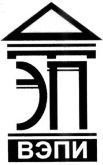 Автономная некоммерческая образовательная организациявысшего образования«Воронежский экономико-правовой институт»(АНОО ВО «ВЭПИ»)	УТВЕРЖДЕНО	Приказом АНОО ВО «ВЭПИ» 
	от ____________ № _________ 
	_____________ С.Л. Иголкин ПОЛОЖЕНИЕО порядке разработки индивидуальных учебных плановобразовательных программ высшего образованияв АНОО ВО «ВЭПИ» и филиалахНастоящее Положение разработано в соответствии с Законом РФ от 29.12.2012 № 273-ФЗ «Об образовании в Российской Федерации», федеральными государственными образовательными стандартами высшего образования, приказом Минобрнауки РФ от 05.04.2017 № 301 «Об утверждении порядка организации и осуществления образовательной деятельности по образовательным программам высшего образования – программам бакалавриата, программам специалитета, программам магистратуры», Федеральными государственными образовательными стандартами высшего образования, Уставом Автономной некоммерческой образовательной организации высшего образования «Воронежский экономико-правовой институт» (далее – Институт). Общие положенияНастоящее Положение устанавливает единые требования к порядку разработки индивидуальных учебных планов образовательных программ высшего образования (далее – ОП ВО), их структуре, содержанию и оформлению, а также процедуре введения в действие, хранения и изменения индивидуальных учебных планов в Институте и филиалах.Индивидуальный учебный план - учебный план, обеспечивающий освоение образовательной программы на основе индивидуализации ее содержания с учетом особенностей и образовательных потребностей конкретного обучающегося.Требования ФГОС ВО обязательны для всех реализуемых индивидуальных учебных планов ОП ВО вне зависимости от формы обучения.Индивидуальный учебный план разрабатывается при использовании сетевой формы реализации образовательной программы, при ускоренном обучении, а также получения высшего образования по образовательной программе инвалидами и лицами с ограниченными возможностями здоровья.Сроки получения высшего образования по образовательной программе по различным формам обучения, при использовании сетевой формы реализации образовательной программы, при ускоренном обучении, а также срок получения высшего образования по образовательной программе инвалидами и лицами с ограниченными возможностями здоровья устанавливаются образовательным стандартом.Индивидуальный учебный план является частью ОП ВО и определяет: Перечень дисциплин (модулей), практик, с указанием их объема в зачетных единицах, последовательности и распределения по периодам обучения; Объем контактной работы обучающихся с педагогическими работниками Института и (или) лицами, привлекаемыми Институтом к реализации образовательных программ на иных условиях (по видам учебных занятий) и самостоятельной работы обучающихся в академических часах;Формы промежуточной аттестации по каждой дисциплине (модулю), практике;Виды и продолжительность государственной итоговой (итоговой) аттестации;Периоды теоретического обучения, проведения практик, промежуточной аттестации, каникул;Перечень осваиваемых компетенций;Закрепление дисциплин (модулей), практик за кафедрами.Индивидуальный учебный план разрабатывается на каждого обучающегося в соответствии с направленностью (профилем) подготовки, формой обучения. Индивидуальный учебный план может быть разработан для группы обучающихся в соответствии с направленностью (профилем) подготовки, формой обучения.Индивидуальный учебный план разрабатывается в соответствии с требованиями ФГОС ВО и с учетом примерных основных образовательных программ (при наличии). При включении примерной основной образовательной программы (далее – ПООП) в реестр ПООП индивидуальный учебный план разрабатывается с учетом ПООП для лиц, поступающих на обучение, в год, следующий за годом включения соответствующей ПООП в реестр. По решению ученого совета учебный план, разработанный до включения соответствующей ПООП в реестр, может быть обновлен с учетом вновь включенной ПООП в реестр.Индивидуальные учебные планы должны отвечать следующим основным целям:Обеспечение качественной реализации ФГОС ВО, установление оптимального объема содержания и соответствия теоретического и практического обучения;Соответствие достижениям науки, культуры, экономики и техники, прогрессивным формам и методам обучения и воспитания, современной учебно-методической и материально-технической базе;Обеспечение высокой теоретической, профессиональной и практической подготовки обучающихся. Курсовые работы, текущий контроль и промежуточная аттестация рассматриваются как вид учебной работы по дисциплине (модулю), практике и выполняются в пределах часов, отводимых на ее изучение.При разработке индивидуальных учебных планов Институт использует электронный макет АС Учебные планы (макет учебного плана с поддержкой модульного принципа) лаборатории ММИС (www.mmis.ru).Структура индивидуального учебного планаобразовательной программыИндивидуальный учебный план содержит: Титульный лист;Календарный учебный график;План учебного процесса (далее – план);Листы Курс;Лист Распределение компетенций;Сводные данные;Список кафедр.В календарном учебном графике соответствующими символами для каждого курса и семестра обозначаются:Теоретическое обучение и рассредоточенные практики;Экзаменационные сессии;Учебная практика;Научно-исследовательская работа;Производственная практика;Преддипломная практика;Подготовка к сдаче и сдача государственного экзамена;Защита выпускной квалификационной работы, включая подготовку к процедуре защиты и процедуру защиты;Каникулы;Нерабочие праздничные дни (не включая воскресенья);Неделя отсутствует;Первая неделя курса / семестра;Недели сессий заочников.Календарный учебный график разрабатывается со следующими требованиями:Учебный год по очной и очно-заочной формам обучения начинается 1 сентября. Институт может перенести срок начала учебного года по очной и очно-заочной формам обучения не более чем на 2 месяца. Сроки начала учебного года устанавливаются приказом ректора.Общая продолжительность каникул в течение учебного года, если иное не установлено федеральным государственным образовательным стандартом, составляет:При продолжительности обучения в течение учебного года более 39 недель – не менее 7 недель и не более 10 недель;При продолжительности обучения в течение учебного года не менее 12 недель и не более 39 недель – не менее 3 недель и не более 7 недель;При продолжительности обучения в течение учебного года менее 12 недель – не более 2 недель.При расчете продолжительности обучения и каникул в указанную продолжительность не входят нерабочие праздничные дни. Осуществление образовательной деятельности по образовательной программе в нерабочие праздничные дни не проводится.Трудоемкость образовательной программы (ее части) в зачетных единицах характеризует объем образовательной программы (ее части). Объем части образовательной программы должен составлять целое число зачетных единиц. Объем образовательной программы, а также годовой объем образовательной программы устанавливается образовательным стандартом.Величина зачетной единицы в соответствии с образовательными стандартами составляет 36 академических часов. Установленная величина зачетной единицы является единой в рамках учебного плана.При необходимости трудоемкость дисциплины (модуля), ее распределение по семестрам, формы промежуточной аттестации и объем контактной работы могут быть едиными для различных направлений подготовки (направленностей в рамках одного направления). Особенности составления индивидуальных учебных плановдля очно-заочной и заочной форм обученияИндивидуальные учебные планы для очно-заочной и заочной форм обучения составляются в соответствии с требованиями ФГОС ВО по соответствующему направлению подготовки и на основе учебных планов для очной формы обучения. Наименование дисциплин (модулей), практик в индивидуальных учебных планах по очно-заочной и заочной формам обучения, и общая трудоемкость должны быть идентичны учебным планам для очной формы обучения. Разработка индивидуального учебного плана по программам ускоренной подготовкиПри освоении образовательной программы обучающимся, который имеет среднее профессиональное, высшее или дополнительное образование и (или) обучается (обучался) по образовательной программе среднего профессионального, высшего или дополнительного образования, и (или) имеет способности и (или) уровень развития, позволяющие освоить образовательную программу в более короткий срок по сравнению со сроком получения высшего образования по образовательной программе, установленным Институтом в соответствии с образовательным стандартом, по решению Института осуществляется ускоренное обучение такого обучающегося по индивидуальному учебному плану в порядке, установленном локальным нормативным актом.При ускоренном обучении сокращение срока получения высшего образования по образовательной программе реализуется путем зачета результатов обучения по отдельным дисциплинам (модулям) и (или) отдельным практикам, освоенным (пройденным) обучающимся при получении среднего профессионального образования и (или) высшего образования, а также дополнительного образования (при наличии), и (или) путем повышения темпа освоения образовательной программы.Индивидуальные учебные планы формируются на основе действующей ОП ВО с полным нормативным сроком обучения с учетом среднего профессионального образования и (или) высшего образования, а также дополнительного образования (при наличии).Наименование дисциплин (модулей), практик в индивидуальных учебных планах должно быть идентичным наименованию дисциплин (модулей), практик в учебных планах с нормативным сроком обучения. Разработка индивидуального учебного плана для инвалидов 
и лиц с ограниченными возможностями здоровья5.1. Образование обучающихся с ограниченными возможностями здоровья может быть организовано как совместно с другими обучающимися, так и в отдельных группах.5.2. Институт обеспечивает (при необходимости) разработку индивидуальных учебных планов и индивидуальных графиков обучения обучающихся с ОВЗ.5.2.1. При составлении индивидуального графика обучения предусматриваются различные варианты проведения занятий в соответствии с рекомендациями врачей: в Институте, на дому с использованием электронных образовательных технологий (далее – ЭОТ);5.2.2. При составлении индивидуального учебного плана учитываются особенности и образовательные потребности конкретного обучающегося с ОВЗ.5.3. Срок получения высшего образования по образовательной программе инвалидами и лицами с ограниченными возможностями здоровья устанавливается федеральными государственными образовательными стандартами. Получение высшего образования по образовательной программе осуществляется в указанные сроки вне зависимости от используемых организацией образовательных технологий.5.3.1. Срок получения высшего образования при обучении 
по индивидуальному учебному плану для обучающихся с ОВЗ может быть при необходимости увеличен, но не более чем на год при обучении 
по программам бакалавриата. Решение о продлении срока обучения принимается ректором Института на основании личного заявления обучающегося или родителя (законного представителя).5.4. Заведующий выпускающей кафедры осуществляет адаптацию образовательных программ для обучающихся с ОВЗ и обеспечивает включение в вариативную часть индивидуального учебного плана специализированных адаптационных дисциплин (модулей) 
для дополнительной коррекции нарушений учебных и коммуникативных умений, профессиональной и социальной адаптации обучающихся с ОВЗ.5.4.1. Адаптационные дисциплины (модули) могут вводиться 
в индивидуальные учебные планы не только как вариативные, но и как факультативные;5.4.2. Адаптационные дисциплины (модули) не являются обязательными, их выбор осуществляется обучающимися с ОВЗ 
в зависимости от их индивидуальных потребностей и фиксируется 
в индивидуальном учебном плане. Обучающийся с ОВЗ может выбрать любое количество адаптационных модулей – как все, так и ни одного;5.4.3. Институт оказывает квалифицированное содействие адекватному выбору адаптационных дисциплин (модулей) обучающимся с ОВЗ с учетом оценки их индивидуальных потребностей.Порядок разработки, утверждения и измененияиндивидуальных учебных плановИндивидуальный учебный план разрабатывается выпускающей кафедрой. Индивидуальный учебный план согласуется со всеми кафедрами, принимающими участие в реализации ОП. После согласования с кафедрами индивидуальный учебный план передается в учебно-методическое управление (УМУ) для проведения контроля на соответствие ФГОС ВО. Индивидуальный учебный план подписывается заведующим выпускающей кафедрой, деканом факультета, проректором по учебно-методической работе. Декан факультета представляет индивидуальный учебный план для рассмотрения на заседании Ученого совета Института и утверждения ректором Института. Ответственность за разработку индивидуального учебного плана несет заведующий выпускающей кафедрой. Контроль сроков разработки индивидуальных учебных планов осуществляет проректор по учебно-методической работе. Индивидуальный учебный план утверждается в двух экземплярах на срок освоения ОП, указанный на титульном листе учебного плана. Индивидуальный учебный план может быть изменен в следующих случаях: При изменении федеральных государственных образовательных стандартов, локальных нормативных актов Министерства образования и науки РФ;При изменении содержания дисциплин в связи с развитием науки, техники, культуры, экономики, технологий и социальной сферы;По рекомендации работодателей;При изменении условий освоения обучающимся (группой обучающихся) образовательной программы по индивидуальному учебному плану.Измененный индивидуальный учебный план утверждается в порядке, установленном настоящим Положением.Регистрация, хранение, доступ к индивидуальным учебным планамПосле утверждения один экземпляр индивидуального учебного плана на бумажном носителе передается в УМУ, второй экземпляр – проректору по учебно-методической работе. Электронная версия индивидуального учебного плана передается для хранения на сервер Института как часть комплекта документов ОП ВО, реализуемых в Институте. Бумажные копии оригиналов индивидуальных учебных планов передаются: В деканаты;На выпускающие кафедры;В приемную комиссию;В филиалы Института;В ректорат (по запросу).Проректор 
по учебно-методической работе	Е.Н. Григорьева